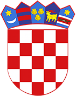 R  E  P  U  B  L  I  K  A    H  R  V  A  T  S  K  APOŽEŠKO-SLAVONSKA ŽUPANIJA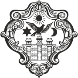 GRAD POŽEGAGRADONAČELNIKKLASA: 334-01/23-02/3 URBROJ: 2177-1-01/01-23-10Požega, 12. prosinca 2023.Na temelju članka 44. stavka 1. i članka 48. stavka 1. točke 4. Zakona o lokalnoj i područnoj (regionalnoj) samoupravi (Narodne novine, broj: 33/01, 60/01.- vjerodostojno tumačenje, 129/05., 109/07., 125/08., 36/09., 150/11., 144/12., 19/13.- pročišćeni tekst, 137/15.- ispravak 123/17., 98/19. i 144/20.), članka 62. stavka 1. alineje 6. i članka 120. Statuta Grada Požege (Službene novine Grada Požege, broj: 2/21. i 11/22.), te članka 16. stavka 1. Odluke o potporama u turizmu na području Grada Požege u 2023. godini, (Službene novine Grada Požege, broj: 12/23.), na prijedlog Povjerenstva za potpore u turizmu Grada Požege, Gradonačelnik Grada Požege, dana 12. prosinca 2023. godine, donosiO D L U K U o dodjeli potpora u turizmu za 2023. godinuI.Ovom Odlukom odobrava se financijska potpora u turizmu za 2023. godinu, fizičkoj osobi (u nastavku teksta: korisnik) prema broju kreveta/osobi i kategorizaciji smještajnog objekta, kako slijedi:Katarina Vujnović, Franje Thauzyja 12, Požega, OIB: 31125934123, za apartman na adresi Vjekoslava Babukića 28, Požega, u ukupnom iznosu od 530,00 eura.II.Financijska potpora iz točke I. ove Odluke tereti poziciju R0815 Proračuna Grada Požege za 2023. godinu (Službene novine Grada Požege, broj: 27/22., 5/23. i 13/23.).III.Grad Požega će s korisnikom iz točke I. ove Odluke zaključiti Ugovor o korištenju potpora kojim će utvrditi sva međusobna prava i obveze. Korisnik će financijsku potporu realizirati na temelju Ugovora iz prethodnog stavka ove točke.IV.Upravni odjel za komunalne djelatnosti i gospodarenje zadužen je za provedbu ove Odluke.V.Ova Odluka objavit će se na web. stranici Grada Požege, najkasnije u roku od osam dana od dana njezinog donošenja, te u Službenim novinama Grada Požege.GRADONAČELNIKdr.sc. Željko GlavićDOSTAVITI:Katarina Vujnović, Franje Thauzyja 12, PožegaUpravnim odjelima Grada Požege, ovdjePismohrana. +*xfs*pvs*Akl*cvA*xBj*tCi*llc*tAr*uEw*nqE*pBk*-
+*yqw*iCz*krE*pxk*ugc*dys*kfm*tia*zha*pwg*zew*-
+*eDs*lyd*lyd*lyd*lyd*Eaz*mnw*nyh*DDj*xxj*zfE*-
+*ftw*gDB*txo*ntu*sfj*tFs*Aok*loE*xsf*nDa*onA*-
+*ftA*ifw*ugE*Bpz*mzi*xqc*wri*Alx*xCE*zan*uws*-
+*xjq*Btg*mtz*DtB*voj*Bfs*aDj*xbv*wrm*kmz*uzq*-
